        Voluntary Class Supplies for the 2018-2019 School Year            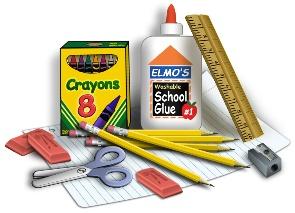 Grade Level: FirstSuggested Items:Full-size backpackONE 1 inch, 3-ring white binder1 pencil box (not bag) Not Trumble’s Class1 package of washable markers2 boxes of 24 count crayons1 pair scissors (pointed)6-8 black Expo Dry Erase Markers (Fine Tip) Not Trumble’s Class1 eraser for dry erase markers (could be a sock)  Massimino Only1 highlighter  Massimino Only1 box sharpened colored pencils1 plastic pocket folder1 composition book (wide-ruled), 2 for Trumble2 dozen #2 sharpened pencils (Please no decorative)Kleenex tissues4 colored Expo markers (thick tip) Black only for Trumble6 glue sticks1 bottle Elmer’s glue, Not Trumble’s class1 box Ziploc bags(Last name A-M gallon size) None for Trumble1 box Ziploc bags (Last name N-Z quart size) All Trumble students please bring quart size1 large container Clorox wipes1 box Band-AidsSpecials Teachers: 1 Box of KleenexComputers:  Ear buds (in baggie or container labeled with name)